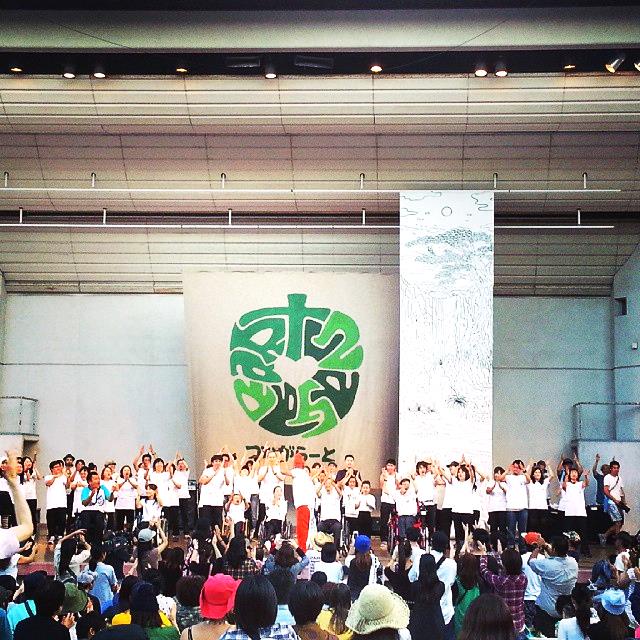 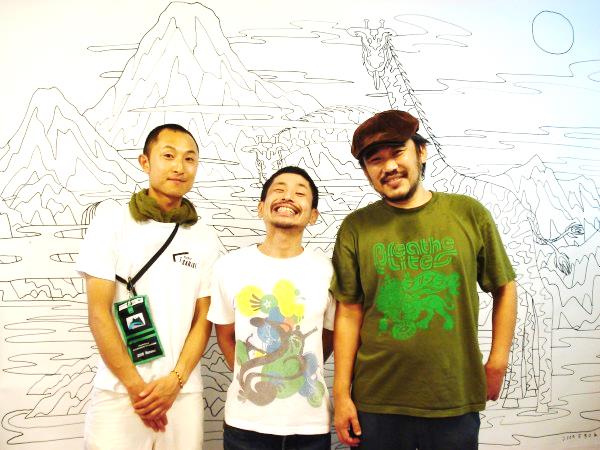 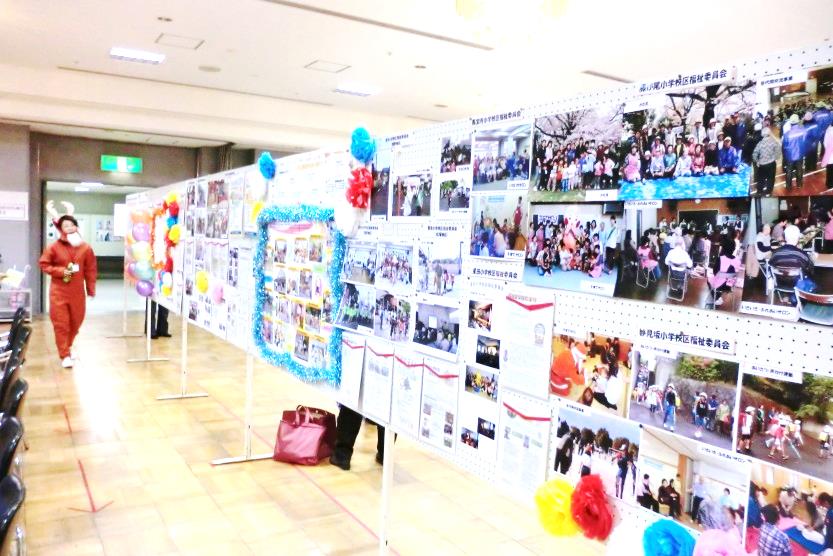 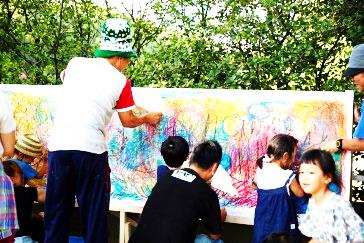 　　　当日のスケジュール「つながることから生まれる互いの強みを生かす活動のヒント」参加申込書所属団体名：　　　　　　　　　　　　　　　　　　　　　　　　　参加者氏名：　　　　　　　　　　　　　　　　　　　　　　　　　連絡先　　住所：    　　　　　　　　　　　　　　　　　　　　　　　　　　　 電話番号：　　　　　　　　　　 　　　　　　　　　　　　　　　 　FAX番号：　　　　　　　　　　　  　　　　　　　※３月９日（水）までに交野市ボランティアセンターTEL/FAX　８９４－３７３７　へお申し込みください。ごあいさつ講演「つながることから生まれる、互いの強みを生かす活動のヒント」講師　つながらーと実行委員会会長　豊田朝日登氏紹介「交野のまちで活躍するボランティア紹介」案内　交野市社会福祉協議会・交野市ボランティアセンター常設展示「ハローボランティア」コーナー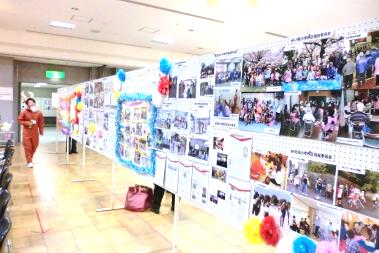 福祉、環境、国際、地域活動…みなさんのお手伝いを必要としている人がいます！求人票に見立てた、活動風景写真入りの展示コーナー